Carstairs Open Sturling 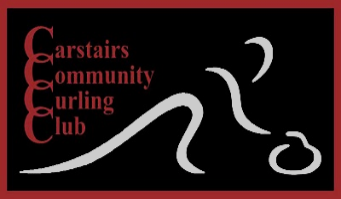 Progressive Cash Draw BonspielThursday, December 30, 2021 Entry fee $50. Per team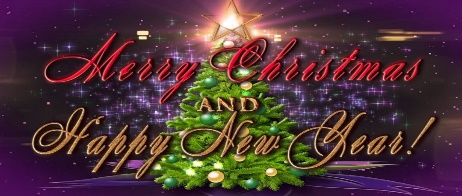 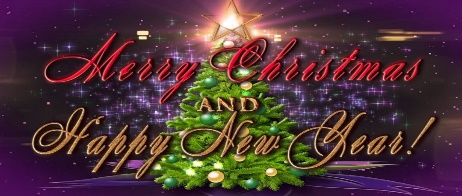 Every team plays three Games with cash payouts for all wins.Limit 16 TeamsStart time   9:00 AM               To enter please contact Dennis McConnell at:Phone:  403 337 2586Text:  403 861 5895Email:  conimero@shaw.ca All participants must be fully vaccinated.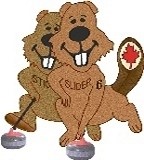 